Mort mystérieuse de Vanessa Thiellon, 17 ans: son corps va être exhumé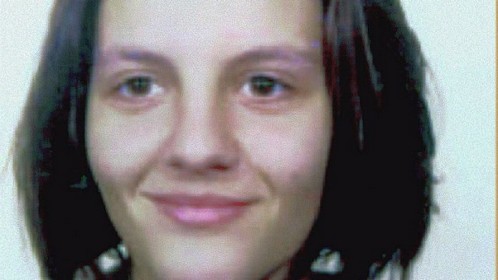 Vanessa Thiellon avait disparu le 1er juin 1999. Ce jour là, elle avait quitté le domicile familial pour rejoindre son petit ami. 

Après on n'a eu plus aucun signe de vie. Le corps sans vie de cette jeune fille de 17 ans sera retrouvée quatre jours plus tard, le 5 juin 1999, sur les berges de la Saône à Mâcon, en Saône-et-Loire. 

La victime était dévêtue et portait des traces d'hématomes. Une autopsie avait été pratiquée à l'époque mais n'avait pas pu permettre de déterminer les causes de la mort. 

La justice française a récemment relancé une centaine d'affaires non élucidées, dont celle de Vanessa Thiellon. Les enquêteurs devraient procéder à l'exhumation du cadavre de l'adolescente. 

Grâce aux progrès techniques et scientifiques, les experts espèrent pouvoir aujourd'hui recueillir des éléments de preuves qui permettraient de faire avancer les investigations. 